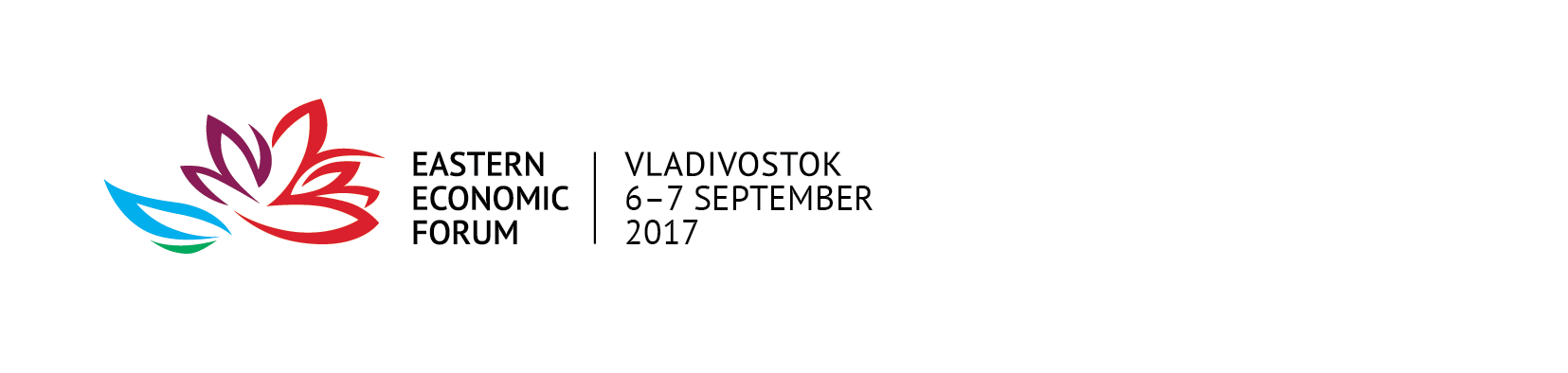 APPLICATION to book a live media stand at EEF 2017Requests should be emailed to the Roscongress Foundation at press.centre@roscongress.org by 31 August 2017. Please allow three working days for consideration of your request. The Organizing Committee will only consider applications in which all fields have been correctly completed. The Organizing Committee reserves the right to decline to provide services without explanation.Type of event:       Press conference       Press briefing       Live media event       Other (specify format)____________________________________       Press conference       Press briefing       Live media event       Other (specify format)____________________________________       Press conference       Press briefing       Live media event       Other (specify format)____________________________________Name of event:Topic:Speakers:Full name/job titleFull name/job titleFull name/job titleSpeakers:Full name/job titleFull name/job titleFull name/job titleFull name/job titleFull name/job titleFull name/job titleModerator:Full nameFull nameFull nameModerator:Job titleJob titleJob titleDate:______  September 2017______  September 2017______  September 2017Start time:1. Exact start time:1. Exact start time:_____:_____2. Range of times:from _____:_____ to _____:_____from _____:_____ to _____:_____If the exact start time of the event is important, complete part 1. If the starttime of the event is flexible, please indicate a range of times within whichthe event can be held in part 2.If the exact start time of the event is important, complete part 1. If the starttime of the event is flexible, please indicate a range of times within whichthe event can be held in part 2.If the exact start time of the event is important, complete part 1. If the starttime of the event is flexible, please indicate a range of times within whichthe event can be held in part 2.Duration:(hours)Location:Live media standsNo. 1  Building B, Level 5 No. 2  Building B, Level 6 No. 3  Building B, Level 7 No. 4  Building S, Level 5Live media standsNo. 1  Building B, Level 5 No. 2  Building B, Level 6 No. 3  Building B, Level 7 No. 4  Building S, Level 5Live media standsNo. 1  Building B, Level 5 No. 2  Building B, Level 6 No. 3  Building B, Level 7 No. 4  Building S, Level 5